Technická mechanika, zadání A. 5 úloh po 20 bodech, max. počet bodů 100StatikaPř. 1. Uvolněte těleso dle obrázku, které leží v tíhovém poli a je zatíženo silou F. Těleso je vázáné vazbou typu NNTP (s pasivním účinkem) a při uvolnění předpokládáme pohybový stav – pohyb konstantní rychlostí v v naznačeném směru. Proveďte kontroly funkčnosti vazby a pohybového stavu.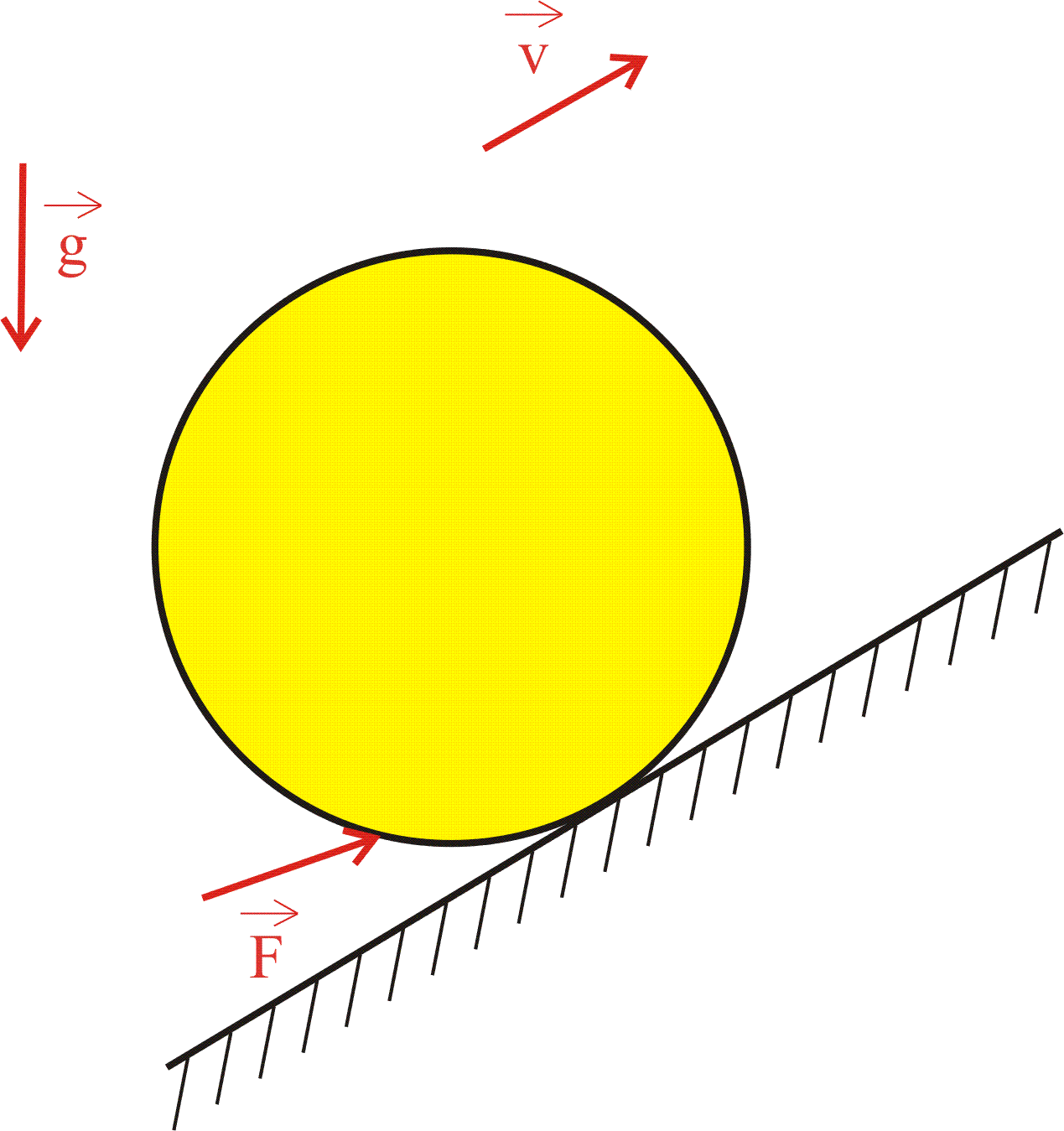 Řešení:Normálová síla FAn působí radiálně, třecí síla FAT působí proti vektoru rychlosti v, moment MA může působit libovolným směrem – viz obrázek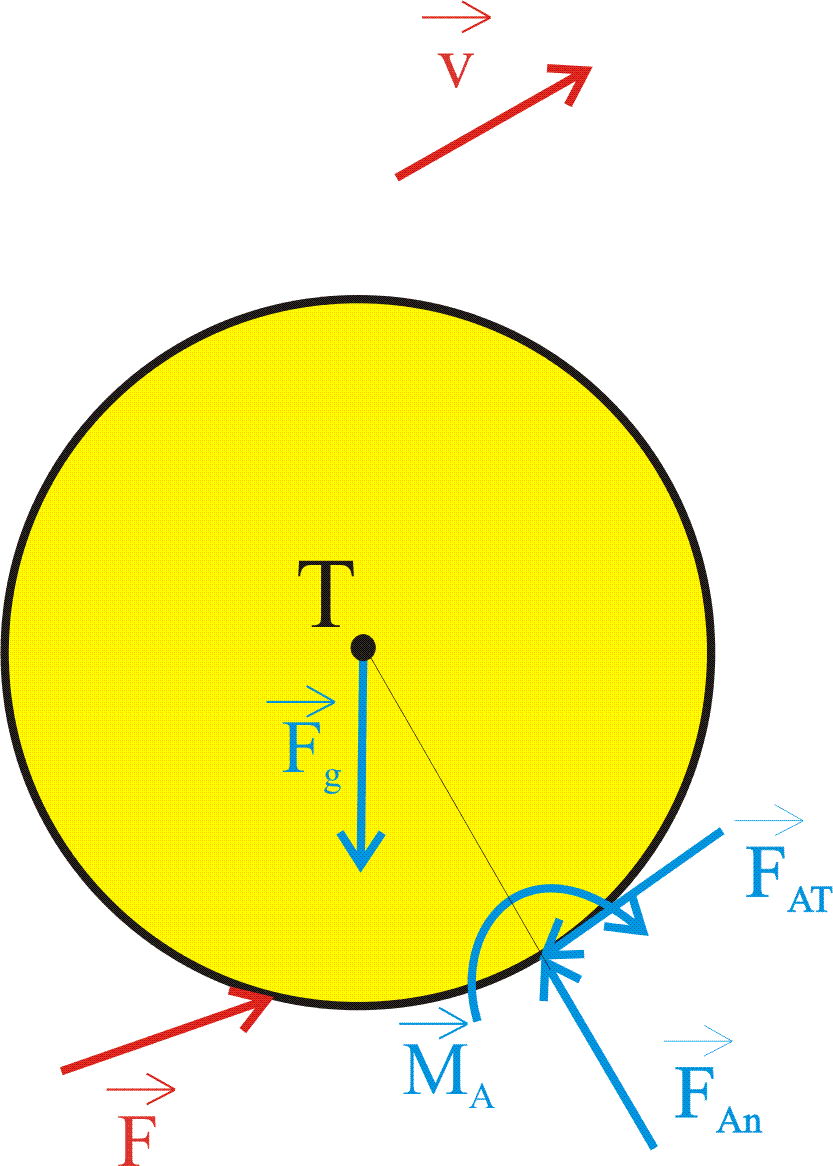 Kontrola funkčnosti – FAn působí do tělesa.Kontrola pohybového stavu smýkání – MA je menší než MVA (moment valivého odporu) MVA = FAn . eA  (eA – rameno valivého odporu ve vazbě A).Hodnocení:Chyba v uvolnění – 0 bodů.Zapomenutý přepis vnějšího zatížení – minus 5 bodů (-2,5 bodů síla F, -2,5 bodů síla Fg).Zapomenutá či chybná kontrola funkčnosti – minus 5 bodů.Zapomenutá či chybná kontrola pohybového stavu – minus 5 bodů.Př. 2. Vypočítejte polohu těžiště tělesa (xT, yT) v zadaném souřadnicovém systému. Těleso je vyrobené ze dvou materiálů s hustotou ρ1 a ρ2, jak je znázorněno na obrázku. Tloušťka tělesa je t = konst.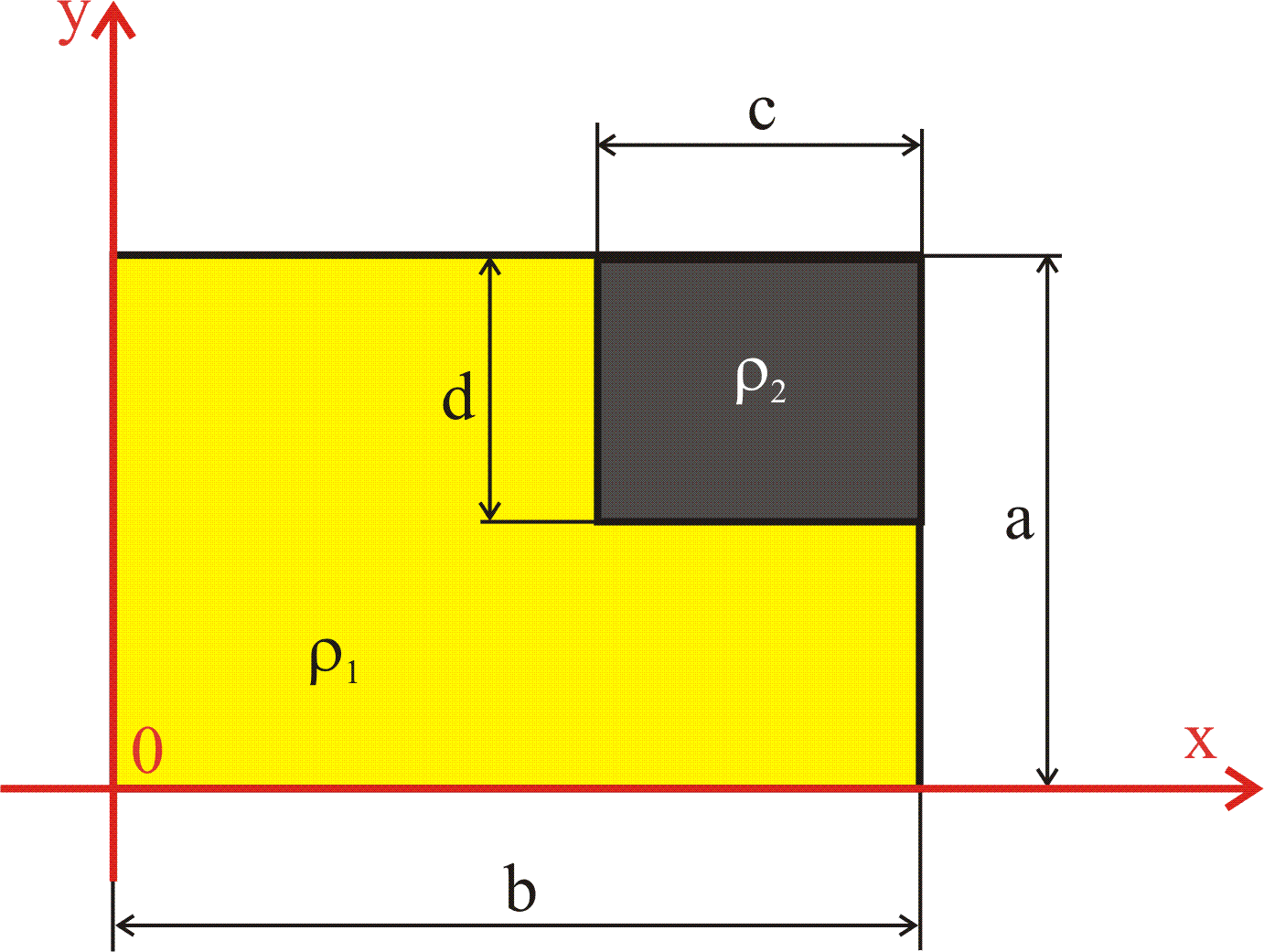 a = 200 mm b = 300 mmc = 40 mmd = 80 mmt = 50 mmρ1 = 7000 kg/m3ρ2 = 13000 kg/m3Řešení:xT = (a.b.ρ1.b/2 - c.d.ρ1.(b-c/2) + c.d.ρ2.(b-c/2)) / (a.b.ρ1 - c.d.ρ1 + c.d.ρ2) = 155,7 mmyT = (a.b.ρ1.a/2 - c.d.ρ1.(a-d/2) + c.d.ρ2.(a-d/2)) / (a.b.ρ1 - c.d.ρ1 + c.d.ρ2) =  102,6 mmHodnocení:xT 10 bodů – jen chybný číselný výsledek xT -5 bodů,yT 10 bodů  – jen chybný číselný výsledek yT -5 bodů.Pružnost a pevnostPř. 3. Trubka (s vnějším průměrem D a vnitřním průměrem d) a tyč (s průměrem d) jsou na sebe nasazeny bez vůle a přesahu a jsou svařeny v místě B (ve vzdálenosti (a + b) od vazby A). Na trubku působí silová dvojice M, která soustavu těles zkrucuje. Určete zkroucení tyče v místě E (ve vzdálenosti a/2 od vazby A) a maximální napětí na pravém konci trubky (místo C). Předpokládejte, že je materiál obou těles v elastickém stavu. Zadané hodnoty jsou: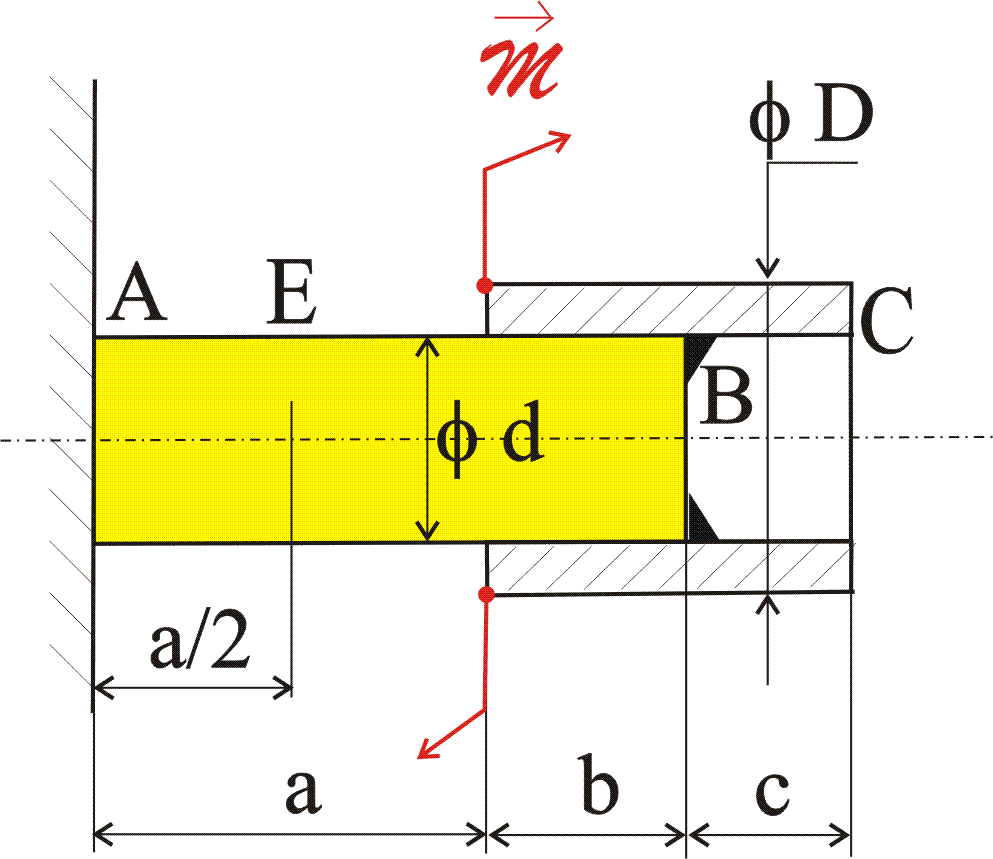 a = 400 mmb = 200 mmc = 150 mmd = 10 mmD = 15 mmM = 50 N. mG = 0,8 . 105 MPaŘešení:Zkroucení v místě E: φE = (M.(a/2) / (G. π.d4/32) = 0,1273 rad = 7,29 °Maximální smykové napětí v místě C: v místě C nepůsobí žádný krouticí moment Mk, a proto je smykové napětí τC = 0 MPaHodnocení:Zkroucení tyče v místě E 14 bodů, pokud je chybný jen číselný výsledek, tak 7 bodů.Smykové napětí v místě C 6 bodů.DYNAMIKAPř. 4. Vypočítejte pomocí metody Lagrangeových rovnic druhého druhu zrychlení volné kladky soustavy dle obrázku. Hmotnost volné kladky (těleso ①) je  kg, poloměr je  m. Hmotnost navíjecího bubnu (těleso ②) je  kg, poloměr  m. Na navíjecí buben působí moment  Nm ve směru dle zadání. Tíhové zrychlení je  ms-2.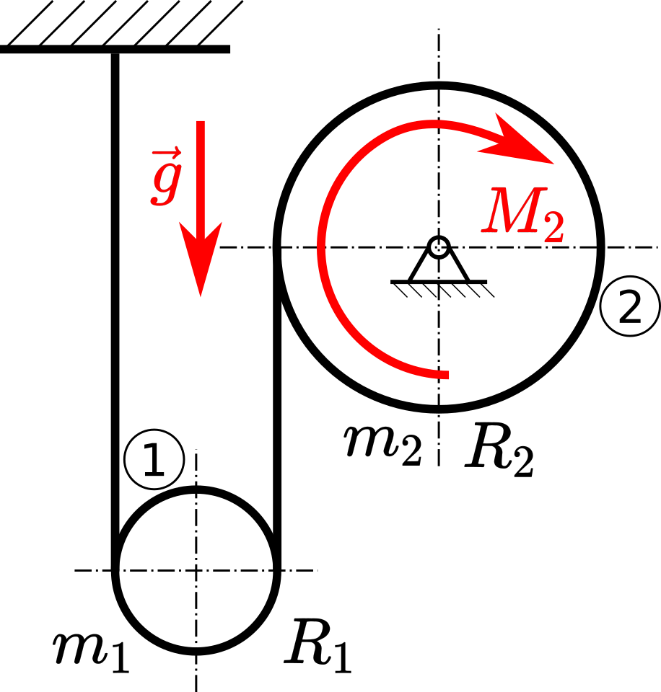 Řešení:Př. 5. Spočítejte netlumenou vlastní úhlovou frekvenci pro zadanou soustavu. Je zadáno: 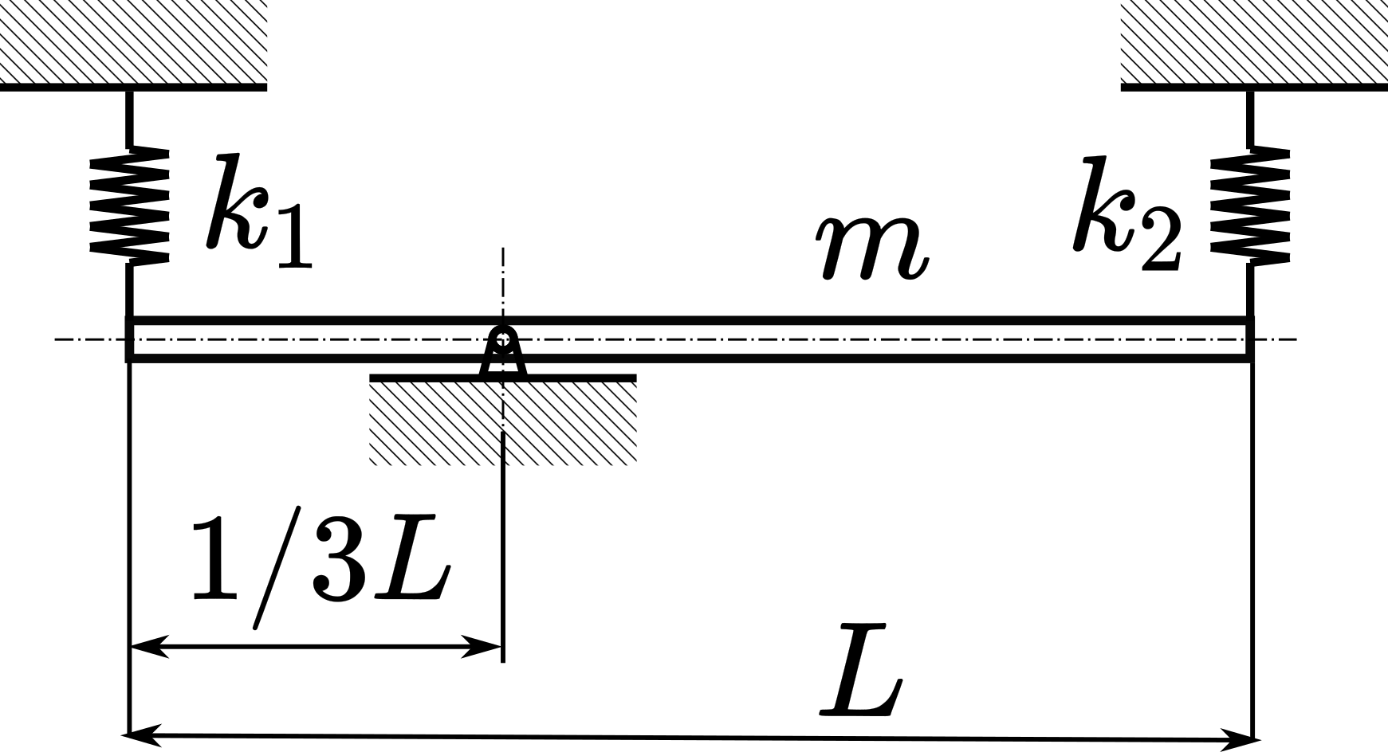 Řešení: